카카오톡 스토어 지식재산권침해 신고서 1. 권리자(신고자) 정보2. 신고 유형(✔ 표시)☐ 상표권       ☐ 저작권       ☐ 특허/실용신안/디자인권       ☐ 초상권/성명권       ☐ 기타 ________________3. 제출 서류(✔ 표시)<구비서류 안내>☐ 지식재산권침해 신고서          ☐ 권리확인 증빙서류______________________________          ☐ 권리자 신분증 사본   ☐ 위임장                         ☐ 사업자등록증(또는 법인등기부등본) 사본             ☐ 기타_________________4. 지식재산권침해 상품<카카오톡 스토어 상품번호 확인 방법> - 상품 상세 페이지 > 상품 기본 정보 > 상품번호 확인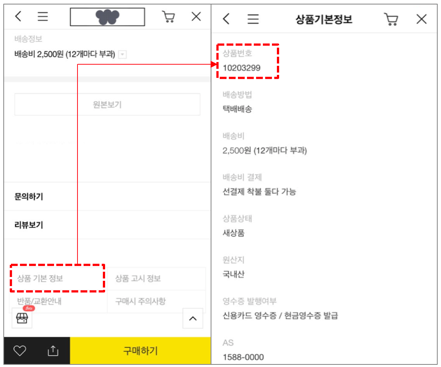 5. 지식재산권침해 내용 및 신고 사유▶ [필수] 개인정보 수집 및 이용에 대한 동의(✔ 표시)◼ 개인정보 수집 및 이용 동의 1) 수집 항목                                                                 - 기본항목 : 권리자명, 담당자명, 이메일 주소, 전화번호 - 권리자 신분증 사본 제출 시 : 성명, 생년월일 - 위임장 제출 시 : 성명, 생년월일, 위임인과의 관계     2) 수집 및 이용 목적 : 신고 사항 처리를 위한 권리자 식별 및 신고 의사 확인, 신고 접수 및 처리결과 회신    3) 보유 및 이용 기간 : 「전자상거래 등에서의 소비자보호에 관한 법률」 제6조에 따라 3년간 보관 후 즉시 파기,    마스킹 된 신분증 사본은 본인 식별이 처리 완료된 후 즉시 파기  위 개인정보 수집에 동의하지 않을 수 있으며, 다만 이 경우 신고 처리 목적을 위한 개인정보 처리가 제한됩니다.  위임장 및 위임내용은 민∙형사상 소송 대응을 위해 보관하며, 그 밖의 사항은 서비스 개인정보처리방침을 준수합니다.      위 개인정보 수집 및 이용에 동의합니다.     ◼ 아래와 같은 사항이 확인될 경우 지식재산권 침해 신고 요청을 거부할 수 있습니다.    1) 침해 사유 및 기재 사항이 명확하지 않은 경우     2) 구비서류를 누락한 경우    3) 구비서류 내 개인정보가 확인되는 경우    4) 권리자 또는 권리자로부터 위임받은 대리인의 요청이 아닌 경우 본인(또는 대리인)은 지식재산권 권리자로서 정당한 권리를 가지고 있으며, 본 지식재산권침해 신고의 내용과 이를 증명하는 자료에는 허위가 없음을 확인하며, 허위신청으로 인하여 피해가 발생되는 경우 이로 인한 모든 법적 책임을 부담하겠습니다.년       월       일신청인_____________________(인)주식회사 카카오 커머스 귀중권리자명(법인명 또는 단체명)담당자명(대리인인 경우 대리인명)이메일 주소(처리결과를 회신 받을 주소)전화번호(담당자와 연락가능한 번호)공통서류・ 지식재산권침해 신고서・ 권리확인 증빙서류- 특허권/실용신안권/디자인권/상표권 등록원부- 저작권 등록증 사본 또는 그에 상당하는 자료※ 개인정보 보호를 위해 반드시 주민등록번호 뒷자리, 개인의 주소 등 개인정보는 마스킹 후 제출하여     주시기 바랍니다.권리자 본인(개인)・ 공통서류・ 권리자 신분증 사본※ 개인정보 보호를 위해 반드시 주민등록번호 뒷자리, 주소, 발급일자, 사진을 마스킹 후 제출하여   주시기 바랍니다.권리자 본인(법인 또는 단체)・ 공통서류・ 사업자등록증(또는 법인등기부등본) 사본・ 위임장대리인・ 공통서류・ 권리자가 개인인 경우 : 권리자 신분증 사본※ 개인정보 보호를 위해 반드시 주민등록번호 뒷자리, 주소, 발급일자, 사진을 마스킹 후 제출하여     주시기 바랍니다.・ 권리자가 법인 또는 단체인 경우 : 권리자의 사업자등록증(또는 법인등기부등본) 사본・ 위임장스토어명상품번호/상품명(신고건수가 많은 경우 리스트 별첨)(침해 당하고 있는 권리를 구체적으로 기재해 주세요. 당사는 형식요건을 검토하여 판매자에게 소명을 요청할 뿐 권리침해 여부에 대해서는 판단이 불가한 위치에 있는 바, 권리확인 증빙서류(권리등록원부, 법원의 판결문이나 행정기관의 결정문 등 공신력 있는 자료 등)가 확인된 경우에 한해 처리 가능합니다.)☐  동의          ☐  동의하지 않음성명:                      (서명 또는 인)